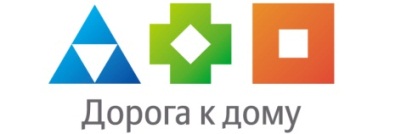 Директору Благотворительного фонда«Дорога к дому» Фрыгиной Е.Н.от _________________________ __________________________                                              (ФИО)СОГЛАСИЕна обработку и использование персональных данныхЯ, _____________________________________________________________________________________________,                                                                               (фамилия, имя, отчество)проживающий (-ая) по адресу _____________________________________________________________________,                                                             (адрес места жительства)_______________________________________________________________________________________________,(документ, удостоверяющий личность, серия, номер, кем и когда выдан)в соответствии со статьей 9 Федерального закона от 27 июля 2006 г. № 152-ФЗ «О персональных данных» даю согласие БФ «Дорога к дому», находящемуся по адресу 162618, Вологодская обл., г. Череповец, ул. Юбилейная, д.26, на обработку моих персональных данных при коммуникации с Фондом в любой форме, в соответствии с законодательством Российской Федерации.Перечень моих персональных данных, в отношении которых дается настоящее согласие, включает следующие данные: фамилия, имя, отчество; номер и серия документа, удостоверяющего личность, сведения о дате его выдачи и выдавшем органе; год, месяц, дата и место рождения; ИНН; СНИЛС; адрес регистрации и фактического места проживания; номер телефона; адрес электронной почты; вид/род деятельности, место работы: занимаемая должность, организация. Настоящим разрешаю БФ «Дорога к дому» совершать обработку персональных данных  в любой форме, в том числе, сбора, записи, систематизации, накопления, хранения, уточнения (обновления, изменения), извлечения, использования, обезличивания, удаления, предоставления персональных данных неопределенному кругу лиц (распространение), передачи определенному кругу лиц – участникам открытого конкурса социальных проектов БФ «Дорога к дому», использовать мои изображения в любых формах в целях осуществления благотворительной деятельности БФ «Дорога к дому», распространения информации об уставной некоммерческой деятельности БФ «Дорога к дому» неопределенному кругу лиц, в том числе путем опубликования на официальном сайте БФ «Дорога к дому» дорога-к-дому.рф, в информационных материалах Конкурса.Настоящее согласие предоставляется на осуществление в отношении моих персональных данных обработки, представляющей собой действие (операцию) или совокупность действий (операций), совершаемых с использованием средств автоматизации или без использования таких средств с персональными данными, включая сбор, запись, систематизацию, накопление, хранение, уточнение (обновление, изменение), извлечение, использование, передачу (распространение, предоставление, доступ), обезличивание, блокирование, удаление, уничтожение персональных данных, включая, предоставление персональных данных органам и учреждениям системы профилактики безнадзорности и правонарушений несовершеннолетних в соответствии с нормами Федерального закона РФ от 27.06.2006 г. № 152 –ФЗ «О персональных данных», фамилии, имени, отчества, даты рождения, места проживания и регистрации. Настоящее согласие вступает в силу со дня его подписания и действует в течение 5 (пяти) лет. Согласие может быть отозвано мною в любое время на основании моего письменного заявления путем направления в БФ «Дорога к дому».  «___» ____________20____ год                               	                                         ___________/_____________________									 Подпись               Фамилия И.О.